тел.: (8-84348) 3-62-40, факс: (8-84348)3-62-40, Akbur.Nsm@tatar.ruПОСТАНОВЛЕНИЕ                                                                             КАРАРот «21» апреля  2017 г.                                                                             №  17«О внесении изменений в постановление Исполнительного комитета Акбуринского сельского поселения Новошешминского муниципального района Республики Татарстан от 20 февраля 2017 г №9 «Об утверждении муниципальной программы «Развитие малого и среднего предпринимательства на территории Акбуринского  сельского поселения Новошешминского муниципального района Республики Татарстан  на 2017- 2020 годы». 	В соответствии с представлением прокурора Новошешминского района Республики Татарстан от 23.03.2017 г, Федеральным законом от 24.07.2007 №209-ФЗ «О развитии малого и среднего предпринимательства в Российской Федерации», постановляю:1. Приложение к муниципальной  программе «Развитие малого и среднего  предпринимательства на территории Акбуринского  сельского поселения  Новошешминского муниципального района  Республики Татарстан на 2017-2020годы» читать в новой редакции согласно приложении №12. Обнародовать (опубликовать) настоящее постановление  на «Официальном портале  правовой информации Республики Татарстан" в информационно-телекоммуникационной сети «Интернет», на официальном сайте Новошешминского муниципального района и на информационных стендах сельского поселения расположенных по адресу: Республика Татарстан, Новошешминский район, с. Акбуре, ул. Советская, (возле магазина «Гульназ» №31б), ул. Октябрьская (возле здания сельского поселения №44), д. Сульче Баш, ул.Лесная (возле здания сельского клуба №8).               Глава Акбуринского               сельского поселения                                          Ж.М.ЗалалетдиновПаспорт Программы дополнить строками:Приложение  к постановлению исполнительного комитетаАкбуринского сельского поселения Новошешминского муниципального районаот 21.04.2017г. № 1711.Условия и порядок оказания поддержки иперечень документов для получения поддержки за счет местного бюджетаСубъекты малого и среднего предпринимательства и организации инфраструктуры представляют следующие основные документы:-заявление на получение поддержки, с указанием основных видов деятельности, информации о средней численности работников, о выручке от реализации товаров (работ, услуг) без учета налога на добавленную стоимость, о балансовой стоимости активов (остаточной стоимости основных средств и нематериальных активов) за предшествующий календарный год;-копию доверенности с удостоверением подписи доверенного лица, оформленной надлежащим образом, в случае представления документов доверенным лицом;-оригинал (либо заверенная организацией копия) выписки из Единого государственного реестра юридических лиц (для юридических лиц), оригинал (либо заверенная организацией копия) выписки из Единого государственного реестра индивидуальных предпринимателей (для индивидуальных предпринимателей), выданные не ранее 30 календарных дней до даты подачи документов;-оригинал выписки из реестра акционеров, выданный не ранее чем за 10 календарных дней до даты подачи документов (для акционерных обществ);-копию устава (для юридических лиц), заверенную руководителем субъекта малого или среднего предпринимательства, организации инфраструктуры;-копию основного документа, содержащего указание на гражданство учредителя(-ей) юридического лица или индивидуального предпринимателя; документы, подтверждающие отсутствие задолженности перед бюджетами всех уровней и государственными внебюджетными, выданные не ранее 30 дней до даты  подачи документов;-копии балансов, отчетов о прибылях и убытках и (или) налоговых деклараций за предыдущий год (для вновь зарегистрированных на последнюю отчетную дату) и последний отчетный период с отметкой о принятии налоговым органом, заверенные субъектом малого или среднего предпринимательства, организацией инфраструктуры. В случае отправки отчетности по почте прикладываются копии почтовых уведомлений об отправке, по электронной почте - протоколы входного контроля:-копию представленного в налоговый орган документа «Сведения о среднесписочной численности работников за предшествующий календарный год» с отметкой о принятии налогового органа, заверенную субъектом малого или среднего предпринимательства, организацией инфраструктуры;-опись представляемых документов в двух экземплярах, один из которых передается заявителю.В случае, если доля участия в уставном капитале (паевом фонде) субъекта малого или среднего предпринимательства другого юридического лица (одного или нескольких юридических лиц) превышает 25%, такие субъекты малого и среднего предпринимательства представляют документы данных участников (учредителей).При приеме документов проверяется полнота их представления, надлежащее оформление и соответствие требованиям. Программы. Если документы представлены и оформлены надлежащим образом, регистрация заявлений осуществляется по мере их поступления.На каждом экземпляре описи документов делается отметка о принятии документов с указанием номера регистрации заявления и даты принятия документов. Документы не принимаются и подлежат возврату в случае, если:-представлен неполный пакет основных документов;-ненадлежащим образом оформлены документы;-документы представлены после приостановления и (или) прекращения приема документов.При возврате документов на заявлении делается соответствующая отметка о возврате с указанием причины возврата.Субъект малого или среднего предпринимательства, организация инфраструктуры вправе повторно представить документы, устранив причины возврата, в течение срока приема документов.Решение о предоставлении (отказе в предоставлении) поддержки принимает Координационный Совет Акбуринского сельского поселения Новошешминского района (далее – Совет). Совет осуществляет свою деятельность на основании положения, утверждаемого постановлением Администрации.Поддержка не может оказываться в отношении субъектов малого и среднего предпринимательства:1) являющихся кредитными организациями, страховыми организациями (за исключением потребительских кооперативов), инвестиционными фондами, негосударственными пенсионными фондами, профессиональными участниками рынка ценных бумаг, ломбардами;2) являющихся участниками соглашений о разделе продукции;3) осуществляющих предпринимательскую деятельность в сфере игорного бизнеса;4) являющихся в порядке, установленном законодательством Российской Федерации о валютном регулировании и валютном контроле, нерезидентами Российской Федерации, за исключением случаев, предусмотренных международными договорами Российской Федерации.Финансовая поддержка субъектов малого и среднего предпринимательства, предусмотренная статьей 17 Федерального закона от 24.07.2007г № 209-ФЗ  «О развитии малого и среднего предпринимательства в Российской Федерации», не может оказываться субъектам малого и среднего предпринимательства, осуществляющим производство и реализацию подакцизных товаров, а также добычу и реализацию полезных ископаемых, за исключением общераспространенных полезных ископаемых.В оказании поддержки должно быть отказано в случаях, если:-не представлены документы, предусмотренные Программой, или представлены недостоверные сведения и документы;-ненадлежащим образом оформлены документы;-ранее в отношении заявителя - субъекта малого и среднего предпринимательства и организации инфраструктуры было принято решение об оказании аналогичной поддержки и сроки ее оказания не истекли;-прошло менее трех лет с момента нарушения субъектом малого и среднего предпринимательства и организацией инфраструктуры порядка и условий оказания поддержки, в том числе не было обеспечено целевое использование средств поддержки;-имеются просроченные платежи в бюджеты всех уровней и государственные внебюджетные фонды;-не выполнены условия предоставления финансовой поддержки, установленные Федеральным законом «О развитии малого и среднего предпринимательства в Российской Федерации» и Программой;-бюджетные средства, выделенные на оказание отдельных видов финансовой поддержки, использованы в полном объеме;-документы представлены после прекращения приема документов.Субъект малого и среднего предпринимательства и организация инфраструктуры представляют в Администрацию ежеквартальный отчет о фактическом использовании полученной поддержке не позднее 10-го числа месяца, следующего за отчетным периодом, а также ежеквартальный отчет об эффективности деятельности не позднее 5-го числа после отчетного периода. Сроки рассмотрения обращений субъектов малого и среднего предпринимательства устанавливаются соответственно программой развития субъектов малого и среднего предпринимательства. Каждый субъект малого и среднего предпринимательства должен быть проинформирован о решении, принятом по такому обращению, в течение пяти дней со дня его принятия.Приложение  к постановлению исполнительного комитетаАкбуринского сельского поселения Новошешминского муниципального районаот 21.04.2017г. № 17Порядок рассмотрения обращений
субъектов малого и среднего предпринимательства
в администрации Акбуринского сельскогопоселения Новошешминского районаI .Общие положения1. Настоящий Порядок рассмотрения обращений субъектов малого и среднего предпринимательства в администрации Акбуринского сельского поселения Новошешминского района (далее - Порядок) в рамках информационной и консультационной поддержки субъектов малого и среднего предпринимательства.2. Рассмотрение обращений субъектов малого и среднего предпринимательства осуществляется в соответствии с:- Федеральным законом от 06.10.2003 N 131-ФЗ "Об общих принципах организации местного самоуправления в Российской Федерации";- Федеральным законом от 24.06.2007 N 209-ФЗ "О развитии малого и среднего предпринимательства в Российской Федерации";- Федеральным законом от 02.05.2006 N 59-ФЗ "О порядке рассмотрения обращений граждан Российской Федерации";- Уставом Акбуринского сельского поселения Новошешминского района;3. Рассмотрение обращений субъектов малого и среднего предпринимательства по поручению главы Акбуринского сельского поселения Новошешминского района осуществляется должностными лицами администрации Акбуринского сельского поселения Новошешминского района.4. Учет, регистрация по рассмотрению обращений субъектов малого и среднего предпринимательства возлагается на секретаря Акбуринского сельского поселения Новошешминского района. II Способы направления обращений
субъектами малого и среднего предпринимательства5. Субъект малого или среднего предпринимательства (далее - заявитель) направляет обращение для рассмотрения:- главе Акбуринского сельского поселения Новошешминского района;- почтовым отправлением в адрес главы Акбуринского сельского поселения Новошешминского района, администрации Акбуринского сельского поселения Новошешминского  района.III Сроки рассмотрения обращений
субъектов малого и среднего предпринимательства6. Рассмотрение обращения заявителя осуществляется в течение 30 дней со дня его регистрации, если не установлен более короткий срок исполнения обращения.В исключительных случаях, а также в случае направления запроса в государственные органы, органы местного самоуправления, иному должностному лицу, за исключением судов, органов дознания и органов предварительного следствия, глава Акбуринского  сельского поселения Новошешминского района, администрация Акбуринского  сельского поселения Новошешминского  района, вправе продлить срок рассмотрения обращения не более чем на 30 дней, уведомив о продлении срока его рассмотрения заявителя, направившего обращение.Запрос о продлении срока рассмотрения обращения должен быть оформлен не менее чем за 2 - 3 дня до истечения срока исполнения.Орган местного самоуправления или должностное лицо по направленному в установленном порядке запросу главы Акбуринского  сельского поселения Новошешминского района, администрация Акбуринского сельского поселения Новошешминского  района, обязаны в течение 15 дней представлять документы и материалы, необходимые для рассмотрения обращения, за исключением документов и материалов, в которых содержатся сведения, составляющие государственную или охраняемую федеральным законом тайну и для которых установлен особый порядок представления.В случае, если окончание срока рассмотрения обращения приходится на нерабочий день, днем окончания срока считается предшествующий ему рабочий день.7. Глава Акбуринского сельского поселения Новошешминского района, администрация Акбуринского сельского поселения Новошешминского  района, вправе устанавливать сокращенные сроки рассмотрения отдельных обращений.IV  Требования к письменному обращению
субъектов малого и среднего предпринимательства8. Письменное обращение заявителя в обязательном порядке должно содержать наименование органа местного самоуправления, в который направляется письменное обращение, либо фамилию, имя, отчество соответствующего должностного лица, а также для юридических лиц: наименование субъекта малого или среднего предпринимательства, фамилию, имя, отчество (последнее - при наличии) единоличного органа управления юридического лица или представителя юридического лица, почтовый адрес, по которому должны быть направлены ответ, уведомление о переадресации обращения, изложение сути обращения, личную подпись заявителя и дату, для индивидуальных предпринимателей фамилию, имя, отчество (последнее - при наличии) индивидуального предпринимателя или его представителя, почтовый адрес, по которому должны быть направлены ответ, уведомление о переадресации обращения, изложение сути обращения, личную подпись заявителя и дату.В случае необходимости в подтверждение своих доводов субъект малого или среднего предпринимательства прилагает к письменному обращению документы и материалы либо их копии.9. Регистрации и учету подлежат все обращения субъектов малого и среднего предпринимательства, включая и те, которые не соответствуют требованиям, установленным законодательством для письменных обращений.По письменному заявлению заявителя возвращаются приложения (оригиналы) к обращению во время его рассмотрения.V.Обеспечение условий для реализации правсубъектов малого и среднего предпринимательствапри рассмотрении обращений10. Субъекты малого и среднего предпринимательства при рассмотрении обращения имеют право:-  запрашивать информацию о дате и номере регистрации обращения;- представлять дополнительные документы и материалы по рассматриваемому обращению либо обращаться с просьбой об их истребовании;- знакомиться с документами и материалами, касающимися рассмотрения обращения, если это не затрагивает права, свободы и законные интересы других лиц и если в указанных документах и материалах не содержатся сведения, составляющие государственную или иную охраняемую федеральным законом тайну;- получать письменный мотивированный ответ по существу поставленных в обращении вопросов, за исключением случаев, указанных в разделе VII Порядка, получать уведомление о переадресации обращения в государственный орган, орган местного самоуправления или должностному лицу, в компетенцию которых входит разрешение поставленных в обращении вопросов;- обращаться с жалобой на принятое по обращению решение или на действие (бездействие) в связи с рассмотрением обращения, в административном и (или) судебном порядке в соответствии с законодательством Российской Федерации;- обращаться с заявлением о прекращении рассмотрения обращения.11. Глава Акбуринского  сельского поселения Новошешминского района, администрация Акбуринского сельского поселения Новошешминского  района:- обеспечивают объективное, всестороннее и своевременное рассмотрение обращения, в случае необходимости - с участием представителя заявителя, направившего обращение;- запрашивают необходимые для рассмотрения обращения, документы и материалы в государственных органах, органах местного самоуправления и у иных должностных лиц, за исключением судов, органов дознания и органов предварительного следствия;- обеспечивают необходимые условия для осуществления субъектами малого и среднего предпринимательства права обращаться с предложениями, заявлениями, жалобами для своевременного и эффективного рассмотрения обращений должностными лицами, правомочными принимать решения;- информируют представителей субъектов малого и среднего предпринимательства о порядке реализации их права на обращение;- принимают меры по разрешению поставленных в обращениях вопросов и устранению выявленных нарушений;- принимают меры, направленные на восстановление или защиту нарушенных прав, свобод и законных интересов субъектов малого и среднего предпринимательства;- направляют субъектам малого и среднего предпринимательства письменные ответы по существу поставленных в обращении вопросов, с подлинниками документов, прилагавшихся к обращению, за исключением случаев, указанных в разделе VII Порядка;- уведомляют субъектов малого и среднего предпринимательства о направлении его обращения на рассмотрение в государственный орган, другой орган местного самоуправления или иному должностному лицу в соответствии с их компетенцией;-  проверяют исполнение ранее принятых ими решений по обращениям;- проверяют в подведомственных органах и организациях состояние работы с обращениями.12. При рассмотрении повторных обращений тщательно выясняются причины их поступления. В случае установления фактов неполного рассмотрения ранее поставленных субъектами малого и среднего предпринимательства вопросов принимаются меры к их всестороннему рассмотрению.VI. Результат исполнения рассмотрения обращений
субъектов малого и среднего предпринимательства13. Конечным результатом исполнения рассмотрение обращений субъектов малого и среднего предпринимательства является:- направление заявителю письменного ответа по существу поставленных в обращении вопросов, за исключением случаев, указанных в разделе VII Порядка;- направление письменного обращения, содержащего вопросы, решение которых не входит в компетенцию администрации Акбуринского сельского поселения Новошешминского района, в течение 7 дней со дня регистрации, в соответствующий орган или соответствующему должностному лицу, в компетенцию которых входит решение поставленных в обращении вопросов, с уведомлением заявителя, направившего обращение о переадресации обращения, за исключением случая, когда текст письменного обращения не поддается прочтению, ответ на обращение не дается, и оно не подлежит направлению на рассмотрение в государственный орган, орган местного самоуправления или должностному лицу в соответствии с их компетенцией, о чем сообщается заявителю.14. Обращения субъектов малого и среднего предпринимательства считаются разрешенными, если все поставленные в них вопросы рассмотрены, приняты необходимые меры и заявителям даны письменные мотивированные ответы.VII Перечень оснований для отказа в исполнении рассмотрения обращений субъектов малого и среднего предпринимательства15. Обращение заявителя не подлежит рассмотрению, если:- в письменном обращении не указаны наименование организации, фамилия индивидуального предпринимателя или его представителя, почтовый адрес, по которому должен быть направлен ответ. Если в указанном обращении содержатся сведения о подготавливаемом, совершаемом или совершенном противоправном деянии, а также о лице, его подготавливающем, совершающем или совершившем, обращение подлежит направлению в государственный орган в соответствии с компетенцией;- текст письменного обращения не поддается прочтению;- ответ по существу поставленного в обращении вопроса не может быть дан без разглашения сведений, составляющих государственную или иную охраняемую федеральным законом тайну;- в обращении обжалуется судебный акт;- от заявителя поступило заявление о прекращении рассмотрения обращения;- в период рассмотрения обращения поступило официальное сообщение о ликвидации юридического лица или прекращении деятельности индивидуального предпринимателя;- обращение подано через представителя, полномочия которого не удостоверены в установленном действующем законодательством порядке.16. Обращение заявителя по решению главы Акбуринского  сельского поселения Новошешминского района не рассматриваются, если в обращении содержатся нецензурные либо оскорбительные выражения, угрозы жизни, здоровью и имуществу должностного лица, а также членов его семьи.17. Прекращение переписки с заявителем в соответствии с частью 5 статьи 11 Закона осуществляется в случае, если в письменном обращении главе Акбуринского сельского поселения Новошешминского района, в администрацию Акбуринского  сельского поселения Новошешминского района содержится вопрос, на который многократно давались письменные ответы по существу в связи с ранее направляемыми обращениями и при этом в обращении не приводятся новые доводы и обстоятельства. Глава Акбуринского  сельского поселения Новошешминского района, администрация Акбуринского сельского поселения Новошешминского района вправе принять решение о безосновательности очередного обращения и прекращения переписки с заявителем по данному вопросу при условии, что указанное обращение и ранее направляемые обращения направлялись в один и тот же орган местного самоуправления или одному и тому же должностному лицу. О данном решении уведомляется заявитель, направивший обращение.18. Порядок прекращения переписки с субъектами малого и среднего предпринимательства:-администрация Акбуринского сельского поселения Новошешминского района, на рассмотрении находится обращение, с учетом анализа предыдущих обращений, составляет акт о прекращении переписки (далее - Акт) с субъектом малого или среднего предпринимательства.Акт направляется лицу, которым дано поручение рассмотреть обращение, для утверждения;- администрации Акбуринского сельского поселения Новошешминского района, рассматривает обращение, направляет письменное уведомление заявителю, направившему обращение, о безосновательности очередного обращения и прекращении переписки.В уведомлении указываются вопрос(ы), на который(е) заявителю давались письменные ответы, количество направленных ранее ответов и причина, на основании которой прекращается переписка.VIII Продление сроков рассмотрения обращений
субъектов малого и среднего предпринимательства19. В исключительных случаях, а также в случае направления запроса о представлении информации, необходимой для рассмотрения обращения, в иной государственный орган, орган местного самоуправления или должностному лицу, срок рассмотрения обращения может быть продлен, но не более чем на 30 дней.Для решения вопроса о продлении срока рассмотрения обращения исполнитель готовит служебную записку с обоснованием необходимости продления срока и представляет ее должностному лицу, давшему поручение, не позднее, чем за 3 дня до окончания срока рассмотрения обращения.20. Решение о продлении срока рассмотрения обращения принимается должностным лицом, давшим поручение. В этом случае заявителю направляется уведомление с указанием причин продления срока рассмотрения его обращения.IX Оформление ответов на обращения
субъектов малого и среднего предпринимательства21. Ответы на обращения субъектов малого и среднего предпринимательства подписываться главой Акбуринского сельского поселения Новошешминского  района.Текст ответа на обращение должен излагаться четко, последовательно, кратко, давать исчерпывающие разъяснения на все поставленные в обращении вопросы.При подтверждении фактов о ненадлежащем исполнении должностных обязанностей, изложенных в обращении, в ответе следует указывать, какие меры приняты к виновным должностным лицам.22. После регистрации ответ отправляется заявителю самостоятельно отраслевыми, функциональными и территориальными органами администрации города, рассматривающими обращение.X Обжалования решений, действий (бездействия) в связи с рассмотрением
обращений субъектов малого и среднего предпринимательства23. Субъекты малого и среднего предпринимательства вправе обращаться с жалобой на принятое по обращению решение или на действие (бездействие) в связи с рассмотрением обращения в административном и (или) судебном порядке в соответствии с законодательством Российской Федерации.Мероприятия по реализации муниципальной программы «Развитие малого и среднего  предпринимательства на территории Акбуринского сельского поселения  Новошешминского муниципального района  Республики Татарстан на 2017-2020годы»ИСПОЛНИТЕЛЬНЫЙ КОМИТЕТАКБУРИНСКОГО СЕЛЬСКОГО ПОСЕЛЕНИЯНОВОШЕШМИНСКОГОМУНИЦИПАЛЬНОГО РАЙОНАРЕСПУБЛИКИ ТАТАРСТАНул. Октябрьская, д. 44,с. Акбуре, 423197          ТАТАРСТАН РЕСПУБЛИКАСЫЯҢА ЧИШМӘМУНИЦИПАЛЬ РАЙОНЫ АКБҮРЕ АВЫЛ  ҖИРЛЕГЕБАШКАРМА КОМИТЕТЫОктябрь урамы,Акбүре авылы, 423197ИСПОЛНИТЕЛЬНЫЙ КОМИТЕТАКБУРИНСКОГО СЕЛЬСКОГО ПОСЕЛЕНИЯНОВОШЕШМИНСКОГОМУНИЦИПАЛЬНОГО РАЙОНАРЕСПУБЛИКИ ТАТАРСТАНул. Октябрьская, д. 44,с. Акбуре, 423197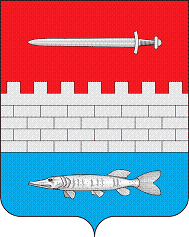           ТАТАРСТАН РЕСПУБЛИКАСЫЯҢА ЧИШМӘМУНИЦИПАЛЬ РАЙОНЫ АКБҮРЕ АВЫЛ  ҖИРЛЕГЕБАШКАРМА КОМИТЕТЫОктябрь урамы,Акбүре авылы, 423197Исполнители ПрограммыИсполнительный комитет Поселения;организации, образующие инфраструктуру поддержки субъектов малого и среднего предпринимательства (по согласованию)Объемы бюджетных ассигнований муниципальной программыПланируемые средства бюджета Акбуринского  сельского поселения на срок действия Программы 40 тыс. рублей*, в том числе:
 2017 год – 10,0 тыс.рублей;2018 год – 10,0 тыс.рублей;2019 год – 10,0 тыс.рублей;2020 год – 10,0 тыс.рублей.*подлежат корректировке в зависимости от расходов, предусмотренных в бюджете Акбуринского сельского поселенияЦелевые индикаторы и показатели реализации ПрограммыЦелевые индикаторы:-количество субъектов малого и среднего предпринимательства, 4(ед.);-среднесписочная численность работников, занятых в малом и среднем предпринимательстве 8 (чел.);-количество дополнительных рабочих  мест, предоставленных субъектами малого и среднего предпринимательства       (ед.); -объем налоговых поступлений от субъектов малого и среднего предпринимательства3(тыс..руб.).Приложение к постановлению  к муниципальной  программе «Развитие малого и среднего  предпринимательства на территории Акбуринского  сельского поселения  Новошешминского муниципального района  Республики Татарстан на 2017-2020годы»N
п/пНаименованиемероприятияСрокисполненияИсполнительОбъем финан-сирования с указаниемисточника (тыс.руб.)1. Нормативное правовое и организационное обеспечение развития малого и среднего предпринимательства1. Нормативное правовое и организационное обеспечение развития малого и среднего предпринимательства1. Нормативное правовое и организационное обеспечение развития малого и среднего предпринимательства1. Нормативное правовое и организационное обеспечение развития малого и среднего предпринимательства1. Нормативное правовое и организационное обеспечение развития малого и среднего предпринимательства1.1.Разработка предложений по совершенствованию нормативной правовой базы, направленных на защиту прав и законных интересов субъектов малого и среднего предпринимательства1 квартал 20171 квартал 20181 квартал 20191 квартал 2020Исполнительный комитет Поселения -1.2.Содействие в привлечении субъектов малого и среднего предпринимательства поселения к участию в выставках и ярмарках в целях расширения рынка сбыта товаров, работ и услуг, привлечения инвестицийежегодноИсполнительный комитет Поселения 45000,001.3Содействие в проведении сплошного статистического исследования деятельности субъектов малого и среднего предпринимательства4квартал 20174 квартал 20184 квартал 20194 квартал 2020Исполнительный комитет Поселения -1.4Содействие  субъектам  малого и среднего предпринимательства сельского поселения в подготовке, переподготовке и повышении квалификации кадров рабочих специальностейежегодноИсполнительный комитет Посе-ления, исполни-тельный комитет Новошешминского муници-пального района (далее – Исполнительный комитет района) (по согласо-ванию), ГКУ «Центрзанятости населения Новошешминского района» (по  согласованию)-2. Консультационная, методическая и информационная поддержка субъектов малого и среднего предпринимательства2. Консультационная, методическая и информационная поддержка субъектов малого и среднего предпринимательства2. Консультационная, методическая и информационная поддержка субъектов малого и среднего предпринимательства2. Консультационная, методическая и информационная поддержка субъектов малого и среднего предпринимательства2. Консультационная, методическая и информационная поддержка субъектов малого и среднего предпринимательства2.1.Организация консультаций для субъектов малого и среднего предпринимательства поселения по вопросам получения государственной поддержки1 квартал 20171 квартал 20181 квартал 20191 квартал 2020Исполнительный комитет Поселения -2.2.Организация и проведение семинаров для субъектов малого и среднего предпринимательства поселения по вопросам развития и поддержки предпринимательства, организации и ведения деятельности, изменения действующего законодательстваежеквартальногоИсполнительный комитет Поселения, Исполнительный комитет района (по согласованию)  -2.3Информационное обеспечение субъектов малого и среднего предпринимательства   Поселения  путем размещения информации о развитии и государственной поддержке малого и среднего предпринимательства  на официальном сайте поселенияпостоянноИсполнительный комитет Поселения, Исполнительный комитет района (по согласованию)  2.4Размещение на официальном сайте Поселения информации о деятельности  малого и среднего бизнеса ПоселенияпостоянноИсполнительный комитет Посе-ления, Испол-нительный комитет района (по согласо-ванию)  -2.5Взаимодействие со средствами массовой информации по вопросам пропагандирования достижений  субъектов  малого и среднего предпринимательства поселенияпостоянноИсполнительный комитет Поселения -2.6Юридическая и практическая помощь при составлении ежегодной налоговой декларации для ИП1 квартал 20171 квартал 20181 квартал 20191 квартал 2020Исполнительный комитет Поселения 3. Имущественная поддержка субъектов малого и среднего предпринимательства3. Имущественная поддержка субъектов малого и среднего предпринимательства3. Имущественная поддержка субъектов малого и среднего предпринимательства3. Имущественная поддержка субъектов малого и среднего предпринимательства3. Имущественная поддержка субъектов малого и среднего предпринимательства3.1.Содействие субъектам малого и среднего предпринимательства в обеспечении свободными нежилыми помещениями, а также в выделении земельных участков, отвечающих современным функциональным, технологическим, санитарно-эпидемиологическим, экологическим требованиям.постоянноИсполнительный комитет Поселения -3.2.Обеспечение доступа субъектов предпринимательской деятельности к получению муниципальных заказов на производство продукции, товаров и оказание услуг на конкурсной основе. Привлечение предпринимателей к участию в выполнении муниципальных заказовпостоянноИсполнительный комитет Поселения -4. Содействие деятельности координационных и совещательных органов в области развития малого и среднего предпринимательства4. Содействие деятельности координационных и совещательных органов в области развития малого и среднего предпринимательства4. Содействие деятельности координационных и совещательных органов в области развития малого и среднего предпринимательства4. Содействие деятельности координационных и совещательных органов в области развития малого и среднего предпринимательства4. Содействие деятельности координационных и совещательных органов в области развития малого и среднего предпринимательства4.1.Содействие координационным и совещательным органам в области развития малого и среднего предпринимательства в осуществлении их деятельностипостоянноИсполнительный комитет Поселения -4.2.Участие в организации и проведении деловых встреч, «круглых столов» и семинаров по проблемам развития малого и среднего предпринимательстваежегодноИсполнительный комитет Посе-ления, Исполни-тельный комитет района (по согласованию)  -5. Создание благоприятного общественного климата для развития малого и среднего предпринимательства5. Создание благоприятного общественного климата для развития малого и среднего предпринимательства5. Создание благоприятного общественного климата для развития малого и среднего предпринимательства5. Создание благоприятного общественного климата для развития малого и среднего предпринимательства5. Создание благоприятного общественного климата для развития малого и среднего предпринимательства5.1.Содействие субъектам малого и среднего  предпринимательства Поселения   в формировании и реализации инвестиционных проектовпостоянноИсполнительный комитет Поселения -5.2.Проведение мониторинга деятельности субъектов малого предпринимательстваежегодноИсполнительный комитет Поселения -5.3.Проведение ежегодных конкурсов среди субъектов малого и среднего предпринимательства и освещение проводимых мероприятий в средствах массовой информации, с целью создания благоприятного общественного климата.ежегодноИсполнительный комитет Поселения -